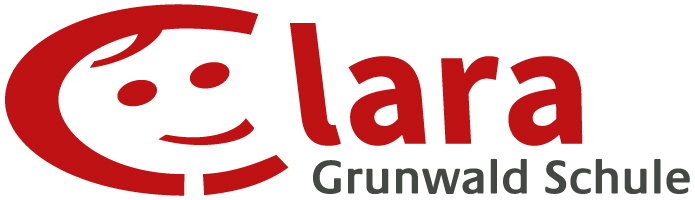 AbmeldebescheinigungName:...................................    Vorname:..................................	Kl..........Letzter Schultag:..........................Neue Anschrift:...........................................................................................besucht ab:........................	Schule:..........................................................Datum:...............			…………………………..................................						Unterschrift d. Erziehungsberechtigten(Wird von der Schule ausgefüllt!)gesehen am:..........................	Klassenlehrer:...........................................bearbeitet am: …………….....	Rektorat:....................................................bearbeitet am:………………..	Sekretariat:………………………………….Name, Anschrift  und Telefonnummer der / des Erziehungsberechtigten